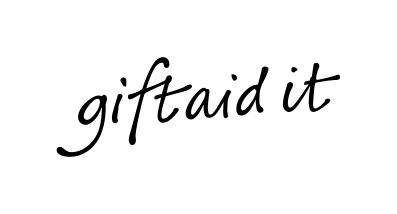 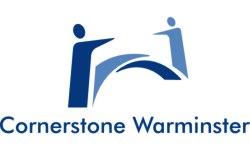 GIFT AID DECLARATION - for a single donation Name of Charity:CORNERSTONE WARMINSTER Registered Charity Number 1157440 Please treat the enclosed gift of £ ------------------------- as a Gift Aid donation. I confirm I have paid or will pay an amount of Income Tax and/or Capital Gains Tax for the current tax year (6 April to 5 April) that is at least equal to the amount of tax that all the charities that I donate to will reclaim on my gifts for the current tax year. I understand the charity will reclaim 25p of tax on every £1 that I have given. Donor’s Details:Title ------------- First name or initial(s) ---------------------------------------------------------------Surname ----------------------------------------------------------------------------------------------------Full Home address --------------------------------------------------------------------------------------------------------------------------------------------------------------------------------------------------------Postcode ----------------------------------Date ----------------------------------------Signature ------------------------------------------------------ 